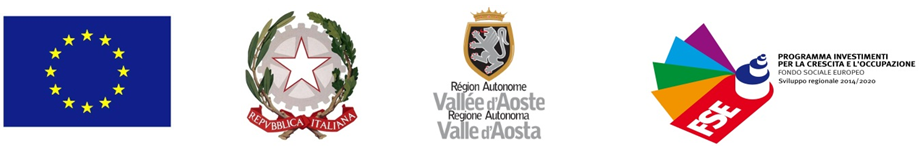 	ALLEGATO 11 – 	CHECKLIST DI AUTCONTROLLO SUGLI AFFIDAMENTI IN HOUSE A CURA DELLA SRRAI
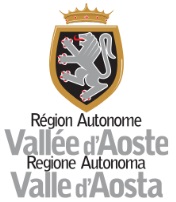 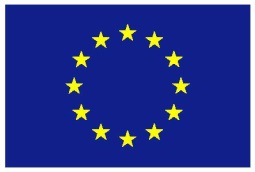 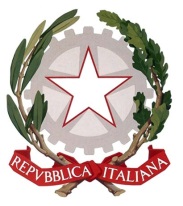 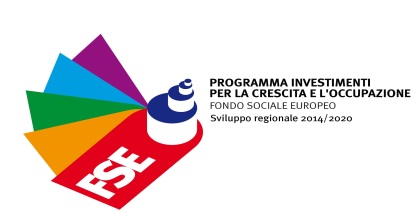 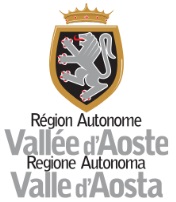 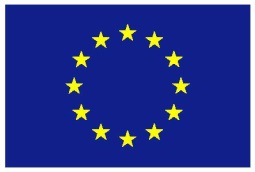 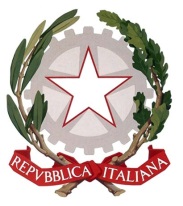 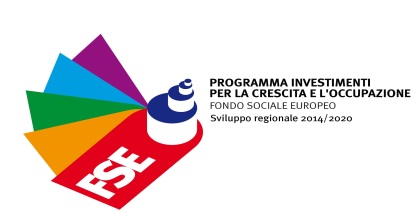 NoteProgramma OperativoInvestimenti in favore della crescita e dell’occupazione 2014/20 (FSE) della Regione autonoma Valle d’Aosta, adottato con decisione della Commissione europea C(2014) 9921 del 12/12/2014 e seguenti – Codice 2014IT05SFOP011Asse/Priorità/Obiettivo SpecificoSRRAI BeneficiarioCodice CUP Codice progettoTitolo progettoNAttività di controlloSI/NO/N.A.  Esito controllo Documenti da controllareCommenti/estremi documentazione controllata Data e soggetto della SRRAI che ha effettuato la verificaSEZIONE A – PROGRAMMAZIONE - VERIFICHE DOCUMENTALISEZIONE A – PROGRAMMAZIONE - VERIFICHE DOCUMENTALI1 L'amministrazione aggiudicatrice esercita sulla persona giuridica/ente affidatario di cui trattasi un controllo analogo per tipologia (strategico, operativo, contabile e finanziario), contenuti, estensione ed incisività, a quello che ordinariamente svolge nei confronti dei propri servizi?□regolare□non regolare □non valutabileAtto costitutivo ente Statuto Altro Data: Soggetto: Firma:2 Oltre l'80 per cento delle attività della persona giuridica controllata/ente affidatario è effettuata nello svolgimento dei compiti ad essa affidati dall'amministrazione aggiudicatrice controllante o da altre persone giuridiche controllate dall'amministrazione aggiudicatrice o da un ente aggiudicatore di cui trattasi? □regolare□non regolare □non valutabileAtto costitutivo ente Statuto Altro Data: Soggetto: Firma:3Nella persona giuridica controllata/ente affidatario non vi è alcuna partecipazione diretta di capitali privati, ad eccezione di forme di partecipazione di capitali privati le quali non comportano controllo o potere di veto previste dalla legislazione nazionale, in conformità dei trattati, che non esercitano un'influenza determinante sulla persona giuridica controllata?□regolare□non regolare □non valutabileAtto costitutivo ente Statuto Altro Data: Soggetto: Firma:4La persona giuridica controllata/ente affidatario è iscritto nell’elenco istituito presso l’ANAC di cui all’art. 192 del D. Lgs 50/2016?  I riferimenti relativi all’iscrizione nell’Elenco istituito presso l’ANAC di cui all’art. 192 del D. Lgs 50/2016 sono riportati negli atti di affidamento all’organismo in house? □regolare□non regolare □non valutabileAtto costitutivo ente Statuto AltroData: Soggetto: Firma:5L’ente in house ha provveduto a fornire un’offerta/Piano di attività, che descriva l'oggetto della prestazione e ne precisi il valore?□regolare□non regolare□non applicabilePiano di attività Data: Soggetto: Firma:6L’offerta/ Piano di attività è coerente con la scheda azione/progetto approvata? □regolare□non regolare□non applicabileScheda azione/progettoPiano di attivitàData: Soggetto: Firma:7L’offerta/ Piano di attività predisposto dall’ente in house è stato preventivamente valutato con riferimento alla congruità economica, avuto riguardo all'oggetto e al valore della prestazione?  □regolare□non regolare□non applicabileAtto di approvazione del progetto di servizio Piano di attivitàData: Soggetto: Firma:8L’affidamento è stato effettuato con un atto Amministrativo che individua il soggetto affidatario/in house e i compiti ad esso assegnati?□ regolare □ non regolare □ non applicabileAtto di affidamento Data: Soggetto: Firma:9L’atto Amministrativo di affidamento, nel rispetto del comma 2 dell’art. 192 D.lgs. n. 50 del 2016, indica specificamente ed adeguatamente le ragioni del mancato ricorso al mercato, nonché dei benefici per la collettività della forma di gestione prescelta, anche con riferimento agli obiettivi di universalità e socialità, di efficienza, di economicità e di qualità del servizio, nonché di ottimale impiego delle risorse pubbliche? □ regolare □ non regolare □ non applicabileAtto di affidamentoData: Soggetto: Firma:10Sono stati previsti dei dispositivi adeguati per la corretta determinazione e rendicontazione delle spese effettivamente imputabili all’incarico svolto in house? □ regolare□non regolare□non applicabileAtto di affidamentoConvenzione/contratto Data: Soggetto: Firma:11L’Amministrazione aggiudicatrice ha pubblicato gli atti sul profilo del committente (art. 29 comma 1 e art.192 d.lgs. 50/2016) ?□positivo□negativo □non pertinenteSito del committente Data: Soggetto: Firma: